Darovací smlouva  č.035/14451026/2021Na základě vzájemné dohody mezi smluvními stranami byla uzavřena darovací smlouva.Smlouva byla uzavřena v souladu s ustanoveními § 2055 a následující zákona č. 89/2012 Sb.občanského zákoníku ve znění pozdějších předpisů.I. Smluvní stranyModel Obaly a.s.sídlo:                                                       Těšínská 2675/102, Opava 746 01zastoupena (jméno, funkce):              Ing. Jaroslavem Šulcem, Operations Manager                                                                 Jiřím Holíkem, Head of SalesIČ:                                                             45192944DIČ:                                                           CZ45192944bankovní spojení:                                   ČSOBčíslo účtu:                                                8010-0409704863/0300korespondenční adresa:                       Model Obaly,  a.s., Těšínská 2675/102, 746 01 Opava 1zapsán v                                                   obchodním rejstříku vedeném Krajským soudem                                                                    v Ostravě, oddíl B, vložka 456telefon/fax:                                              +420 602 334 364e-mail:                                                       barbora.nepozitkova@modelgroup.com(dále jen ,,Dárce“)             aStřední odborná škola a Střední odborné učiliště, Nymburk, V Kolonii 1804, příspěvková organizacesídlo:                                                          V Kolonii 1804, Nymburk, 288 02zastoupena (jméno, funkce)                  Ing. Jiřím Hubálkem, ředitelem školyIČ:                                                               14451026DIČ:                                                             CZ14451026(dále jen ,,Obdarovaný“)    II. Předmět smlouvy        1. Předmětem této smlouvy je ochranné oblečení v hodnotě 95.475,15 Kč bez DPH, tj. 115.524,93 Kč       s DPH pro žáky Střední odborné školy a Středního odborného učiliště, Nymburk, V Kolonii 1804.2. Dar je poskytnut v souladu s § 20 odst. 8 zákona č.586/1992 Sb., o daních z příjmů      v platném znění.3. Dar poskytuje Dárce Obdarovanému dobrovolně. S darem Dárce nespojuje žádnou      protislužbu ze strany obdarovaného.4. Tato smlouva se vyhotovuje ve 2 stejnopisech, z nichž po 1 obdrží každá ze smluvních stran.5. Smluvní strany  se zavazují, že si tuto smlouvu před podpisem přečetly, že byla uzavřena     po vzájemném ujednání podle jejich pravé a svobodné vůle. Autentičnost této smlouvy potvrzují      svým podpisem.V Nymburce dne 8.2.2021…………………………………………..                                                                                  ………………………………….         Ing. Jaroslav Šulc                                                                                                    Ing. Jiří Hubálek             (za Dárce)                                                                                                          (za Obdarovaného)…………………………………………..                 Jiří Holík                (za Dárce)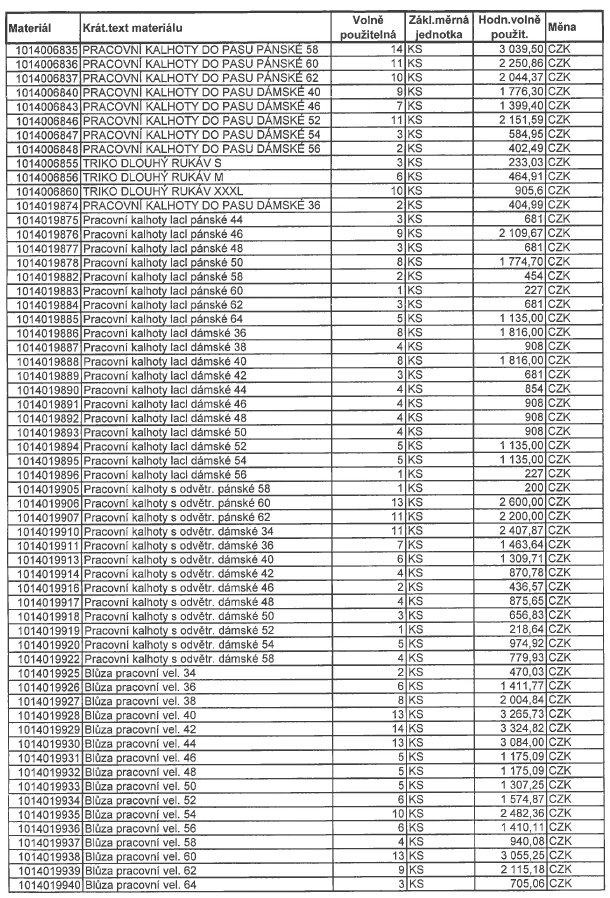 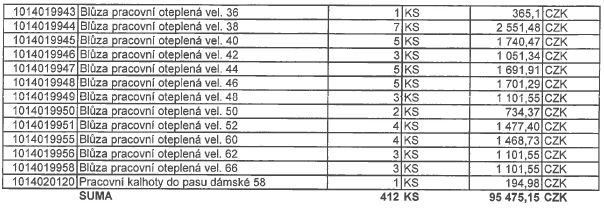 